Oral Storytelling Viewer FeedbackStoryteller:________________________________ Class:__________ Duration:__________________	
Story Title:_________________________________________________________________________					
Write your name in the first column. 
Then place a dash I on each line to represent 
your answer to each question.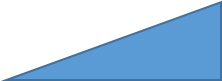 Viewer’s NameWas their voice expressive?Did they use body language/gestures to enhance their story?Did they use different character voices?Did they keep your interest?Did their story have a beginning, middle and an end?